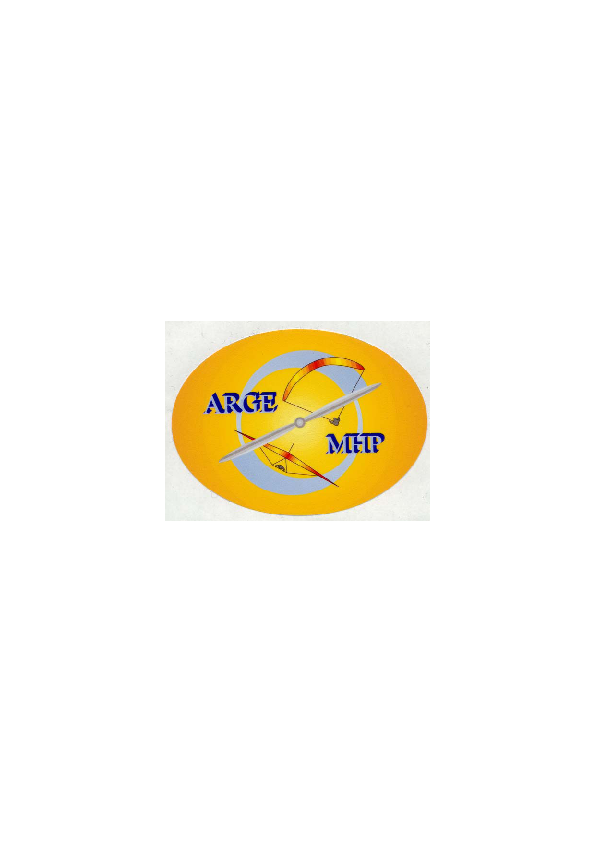 ARGE  Mot.  HG + PG                                                                                www.technik-hgpg.at  Bruno  Girstmair                                                                                                                                           www.paragliding.tirol/blogAnschrift:        Beda Weber – Gasse Nr. 4       Stadt:              A – 9900  Lienz / Tirol                                                                                             www.ulverband.atMobil:            + 43 – ( 0 )  676  –  477 578 3E – Mail:          bruno@girstmair.net                                                                                                        www.flash-news.atTel. + Fax.:      + 43 – ( 0 ) 4852 – 655 39                                                                                      www.paragliding.tirol/blog Internet:          www.flugschule-lienz.at                                                                                         www.twitter.com flashnews79Instagram:      www.instagram.com/brunogirstmair                                                           www.facebook.com/bruno.girstmair  Betrifft:  Mot. HG + PG – Frühjahrs Treffen 2019                                                                   Lienz,  05. April  2019 Lieber Fliegerfreund, lieber Förderer!                                      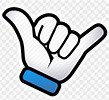 01. In eigener Sache:  Wieder einmal mehr kann ich dir mitteilen dass unser letztes Mot. HG + PG - Herbst Treffen in                                               St. Donat / Mairist - Kärnten ein gelungener Event war. Es war nach längerer Zeit wieder einmal der Versuch ein Mot. HG + PG - Treffen auf einen Flugplatz in Österreich durch zu führen. Alle näheren Details dazu findest Du in der Ausgabe Nr. 164 der Flash News auf Seite 09.Die Einladungen für das jährliche Mot. HG + PG - Herbst Treffen erfolgt wie schon seit längeren gehandhabt aus    Kostengründen nur mehr mittels  E – Mail Versand. Deshalb meine Bitte an Dich - die Info‘s auch an Interessierte weiter zu leiten. Die Einladung zu unseren am 1. Mai 2019 startenden Mot. HG + PG – Frühjahrs Treffen erfolgt dazu wie bisher immer gehandhabt auf dem Postwege. Übrigens – Du findest z.B.  die nun Aktuelle Einladung zu unseren Mot. HG + PG sowie auch alle früheren Einladungen              auf der Homepage    www.flugschule-lienz.at/mot 02.   Oskar Jöbstl :   Mot. HG + PG – Pilot verunglückte am 16. September 2018 am Fluplatz Pinkafeld im Burgenland                                          tödlich. Hier ein kurzer Nachruf zugesandt von Dr. Ralf Müller mit der Bitte um entsprechender Kenntnisnahme. Den Nachruf dazu findest Du in der Ausgabe Nr. 164 der Flash News auf Seite 26 unter „Nachruf und Trauerfälle“.  www.flash-news.at 03.  Mot. HG + PG – Frühjahrs Treffen:     Unser nächstes  Mot. HG + PG  Frühjahrs Treffen 2019 findet wie                                                                                    bereits schon länger angekündigt diesmal wieder in Kroatien nämlich auf der Südspitze der Halbinsel Istriens in Medulin / Pula statt - und zwar vom -Mittwoch  den  1.  bis  Sonntag den  5. Mai  2019In einem vorab geführten Persönlichen Gespräch vermittelt durch Ivan Trifonov mit Herrn Nijaz  konnte ich auch hier wieder ein Ja für uns erreichen. Dieser Flugplatz ist zumindest für einige unter uns schon ein wenig bekannt, er liegt nämlich ca. 39 Km südlich vom Flugplatz Vrsar - Der Tipp dazu kam von  „Ivan Trifonv“ welcher hier auch Ferienwohnungen und Appartements dazu      vermietet - schau mal auf folgende Internetseite -  www.ivan.at Flugplatzbetreiber:   Herr „Nijaz“    + 385 – 98 22 35 77    E – Mail:     nijaz@delicair.hrAnsprechpartner dazu ist -Herr                Boris oder Dorian                                        Tel.                + 385 98 42 05 77                            Nijaz                                                           Tel.                + 385 98 22 45 77Anschrift:        „ Airport Medulin“  Medulinska Cesta                                                          Ort:                 CRO – 52100  Pula Sport Aerodrom Medulin                          Mobil:             E – Mail:    prince1med@yahoo.com                                  Internet:         www.delicair.hr     – Du weißt ja …     wer alles will soll auch alles bekommen –Flugplatz  Medulin  -  ICAO Code – LDPM  :Medulin - in der Antike auch Mutila genannt, ist ein Dorf in Istrien / Kroatien. Der bekannte Badeort liegt an der Südspitze von Istrien. Der Ort verfügt über eine prächtig gegliederte, lange Küste und ist von einer Kette kleiner Inseln umgeben.Der Flugplatz Medulin befindet sich etwa 6 Kilometer Südlich von der Stadt Pula. Hier handelt es sich um einen Privat UL - Flugplatz. Dieser ist von April bis November für den Flugverkehr geöffnet. Der Preis für den Rundflug war 2001  160 Kuna pro Person. Ab 2 Personen wird geflogen. Der aktuelle Preis ist mir nicht bekannt.Hier handelt es sich um einen UL - Flugplatz - dieser hat eine Gras Start / Lande Piste von  400  x  25  Meter Länge Höhe  164  ft  oder  50  Meter über MSL. Frequenz –  123,500    MHZ          RWY -  12 – 30         ATIS   ( LDPL )   129.150Für alle mit NAVI im Auto hier die Adresse:   Der Flugplatz ist unter folgender Adresseingabe zu finden:   Land – Kroatien      PLZ –  52100     Stadt / Ort  -  Pula      Strasse -  Sport Aerodrom Medulin       Anmerkung:      Die Anreise erfolgt dazu am einfachsten über die Autobahn A 9 ab  Graz bis nach Marburg                            weiter nach Laibach – Koper   nach Pula und dann weiter bis Medulin.  Gesamtstrecke beträgt von Graz aus ca. 403 Km  Fahrzeit ca. 4 Stunden - wohl gemerkt von Graz nach Medulin und von Lienz aus ca. 329 KMNicht zu vergessen Vignetten Pflicht in Österreich und Slowenien, in Italien und Kroatien wird nach Kilometer bezahlt.Die Möglichkeit direkt am Fluggelände zu Campen ist diesmal leider nicht möglich, jedoch befinden sich eine Vielzahl von    Campingplätzen in unmittelbarer Nähe des Flugplatzes. Das Auto bzw. das Camping Fahrzeug kann aber Tagsüber am Flugplatz direkt abgestellt werden. und meine Frage dazu - was will das Flieger Herz noch mehr!Auch diesmal wieder:     Falls jemand beabsichtigt bei den Informationstagen zu fliegen, weise ich wie immer                                          ausdrücklich darauf  hin, dass ein Fliegen nur unter Einhaltung der jeweiligen Nationalen Vorschriften erlaubt ist. Weiters ist ein Fliegen nur in Absprache mit dem Betriebsleiter (vorangegangenen Briefing) ausgefüllten Formblatt. Darüber hinaus ausschließlich auf eigene Verantwortung und Gefahr hin erfolgt und daher auch keinerlei Haftung seitens der ARGE bzw. dem Flugplatzbetreiber dazu übernommen wird. Der Verantwortliche Betriebsleiter behält sich darüber hinaus das Recht vor, bei Nichteinhaltung der Gesetzlichen              Bestimmungen, ein Start bzw. Flugverbot zu erlassen. Gültige Mot. HG + PG - Piloten Lizenz,  Haftpflicht Versicherung (gültige Versicherungskarte) und ein zugelassenes Fluggerät (OE – 6 _ _ _  Nr.) oder eine andere gültige In bzw. Ausländische Zulassung sind Teilnahme Voraussetzung und werden auch vor Flugantritt überprüft.Desweiteren ist seitens des Flugplatzbetreibers folgender Wunsch heran getragen worden -Für alle Piloten gelten vorweg folgende Vorschriften – geflogen werden darf hier nur mit Transponder und      Funk – der Grund ist die unmittelbare Nähe zum Internationalen Flughafen von Pula. Alle anderen Mot. HG + PG - Piloten dürfen nur im Platzrundenbereich fliegen. Übrigens Mini Transponder werden wie in Erfahrung zu bringen war, schon recht günstig am Markt angeboten. Weiters ist das überfliegen von Campingplätzen und Freizeit Einrichtungen und Wohngebieten nicht erlaubt, mehr dazu beim vorab stattfindenden Briefing. Du bist herzlich dazu eingeladen wieder daran teilzunehmen, um erneut ein kräftiges Lebenszeichen von der ARGE – Mot. HG + PG  auszusenden. Dieses Treffen wird unabhängig von Wind und Wettervorhersagen stattfinden, einen Ausweichtermin wird es nicht geben. Für Piloten die noch übrige Zeit haben besteht die Möglichkeit auch andere Flugplätze in der näheren Umgebung zum Beispiel - Flugplatz Vrsar einen Besuch abzustatten. Informationsabend:   Es gibt einige wichtige Themen, welche bei unserem Treffen in ( Medulin )  zur Sprache                                      kommen werden. Am Samstagabend wird es darüber hinaus bei entsprechendem Interesse der Teilnehmer, auch einen Informationsabend mit Grill geben.       -     Begrüßung der Teilnehmer       -     Gedenkminute      -     Informationen und Neuerungen   Mot. HG + PG - Nachprüfungen, Retter packen etc. finden bei Bedarf vor Ort statt       Allfälliges (Wünsche &  Beschwerden)Selbstverständlich steht aber wie immer primär die Fliegerei, die Kommunikation und ein weiteres einander kennen lernen im Vordergrund - nicht zu vergessen auch der kulinarische Teil und hier im speziellen die exzellente Istrische Küche (Spanferkel am Grill). 04.  Danke - für  Deine  Spende:   Für die eingegangenen Spenden im Jahr 2018 möchte ich mich auf diesem Wege noch einmal recht herzlich bei Dir bedanken. Bedanken möchte ich mich auch bei allen Förderern und Gönnern, die mit ihrer finanziellen Unterstützung in der Vergangenheit die von mir getätigten Arbeiten bzw.  Aktivitäten honorierten. Um auch in Zukunft den geforderten Aufgaben gerecht werden zu können, (Fahrt, Porto, Papier Druckkosten, etc.) ersuchen ich Dich auch weiterhin die Arbeit der ARGE – Mot. HG + PG  finanziell, aber auch in Form anderer Tätigkeiten zu unterstützen. Mit Deiner Mithilfe / Spende leistest du einen wichtigen Beitrag für das weitere Fortbestehen der ARGE Mot. HG + PG und letztendlich auch zur Förderung des Mot. HG + PG – Flugsportes im Lande. (Erlagschein liegt bei)Spendenkonto:      ARGE  Mot. HG + PG                                          PSK – BAWAG                                 IBAN – AT  14  6000  0603  1010  4240          BIC – OPSKAT WW       Wenn Du Lust und Freude hast, Dich in unserem Team aktiv einzubringen, dann bist  Du herzlichst dazu eingeladen.       Anfragen, Verbesserungsvorschläge aber auch Kritik und Beschwerden sind immer willkommen:Wünsche Dir noch für die bevorstehende Flug Saison 2019 viele erfolgreiche und vor allem aber Unfallfreie Flüge und wie immer ein „Gut Land“ - bis auf ein Wiedersehen in „Medulin“ grüßt Dich recht herzlich,                                                                                                                                    „hang loose“   BrunoP.S.:   Bei Anschrift, Telefon oder auch E – Mail Adressen Änderungen bitte mir kurz mit teilen, um eine prompte Zustellung             Gewährleisten zu können. Wenn jemand aus der Verteilerliste gelöscht werden möchte, bitte ich ebenfalls um einen kurzen Anruf oder um Zusendung einer  E – Mail  oder Whats Up bzw. telefonisch.   Du weißt ja …       starten musst Du nicht – landen aber schonWer einmal erlebt hat was fliegen heißt,Der wird auf Erden wandeln mit himmelwärts gerichteten Blick.Denn dort oben ist er gewesen und dort sehnt er sich zurück -Leonardo da Vinci- für alle GPS – Besitzer hier noch die Koordinaten dazu:    N  044°  50‘ 35‘‘E  013°  54‘ 15‘‘         